2. TEDEN (23. 3.-27. 3. 2020)BIO – 9. razredPozdravljeni devetošolec!Ta teden gre zares in pripravila sem nekaj nalog za utrjevanje sklopa, ki smo ga predelali. Naloge so malo drugačne, vendar rešljive. NE TISKAJ delovnega lista. Besedilo označeno z rumeno barvo prepiši v zvezek, prav tako tudi tabele, grafe in potem reši naloge označene s turkizno barvo. Besedila naloge ni potrebno zapisati, zapiši odgovor s celotno povedjo. (Dokaz o delu pošljejo učenci, ki so v redovalnici zapisani od številke 6 do 10).Ponovi vso snov iz sklopa EVOLUCIJA.Če česa ne razumeš ali ti kaj povzroča težave mi piši na spodnji naslov.e-mail: milena.zibrat@guest.arnes.siŽelim ti uspešno delo. Pazi nase in ostani zdrav-a.Tvoja učiteljica biologije Milena Ž.  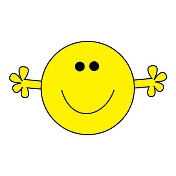 